Aleksandra Probachta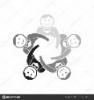 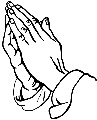 Temat: Jaki jest sens naszego życia na ziemi?a) Cel dydaktyczny: Poznanie przez uczestników celu swojego życia i powołania jakie dał nam Pan Bóg.b) Cel wychowawczy: Zmiana postawy wobec naszego życia i wykorzystanie czasu jaki jest nam dany, odnalezienie swojego powołania.Pomoce: Pismo Święte, świeca, zapałki, kartki A4, kredki, długopisy, wydrukowany aneks dla uczestników. Konspekt multimedia – warto przygotować: rzutnik, laptop, głośniki, ekranANEKS 1Treść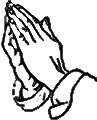 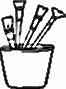 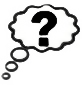 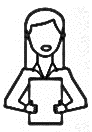 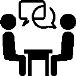 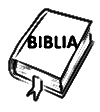 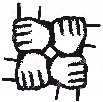 Wstęp - Modlitwa na rozpoczęcie spotkaniaAnimator rozpoczyna spotkanie od znaku krzyża i modlitwy do Ducha Świętego (znaną formułką lub własnymi słowami).Duchu Święty prosimy Cię o obecność podczas tego spotkania. Umacniaj nas i napełniaj darami rozumu i miłości. Wylewaj na nas wszelkie łaski abyśmy podczas tego spotkania mogli się otworzyć i owocnie go przeżyć. Duchu święty przyjdź.Animator wita wszystkich obecnych na spotkaniu.Treść właściwa WidziećNa początku chciałbym abyśmy obejrzeli film, który pozwoli nam wejść głębiej w treść naszego spotkania (animator włącza film “Czasami mam dość” z kanału “Reżyser życia”; link:https://www.youtube.com/watch?v=v_qKbTAQIe0)- Z jakimi problemami borykają się bohaterowie? (nie dają sobie rady ze sobą, mają patologiczne rodziny, są wyśmiewani przez rówieśników, nie mają przyjaciół, czują się opuszczeni, samotni).Postarajmy się więc rozważyć jeden z fragmentów wypowiedzianych w filmie “Czy ty chcesz się zabić, bo nie chcesz żyć. Ty się chcesz zabić, bo nie wiesz, jak żyć dalej”.- Jak myślicie co chłopak miał na myśli wypowiadając takie słowa? (chciał w ten sposób powiedzieć dziewczynie, że ona nie chce się zabić dlatego, że po prostu nie chce żyć, ale dlatego że straciła w swoim życiu całkowity sens i nie ma pomysłu na dalszą część swojego życia).-Jak myślicie czym według was jest sens życia? (jest to cel ludzkiego życia na ziemi, jest to coś co uzasadnia nasz trud życia na ziemi i czyni je wartym przeżycia)-Co jest dla was sensem życia? (spełnieniem marzeń, rozwijanie się w różnych kierunkach, realizowaniem swoich planów życiowych) Często naszym sensem życia jest rozwijanie się, spełnianie marzeń, realizowanie swoich celów, rodzina, przyjaciele, jednak zatrzymując się jedynie nad tymi sprawami możemy zatracić sens życia, Spróbujmy więc wyjaśnić tą kwestię wysłuchując świadectwa Anny Golędzinowskiej. Jest to polska modelka, aktorka i prezenterka telewizyjna pracująca i mieszkająca we Włoszech.-Czy życie ma sens, jeżeli wyłącznie spełniamy swoje marzenia i rozwijamy się? (pytanie retoryczne) (animator włącza film - świadectwo nawrócenia Anny Golędzinowskiej na kanale Salve TV; link: https://www.youtube.com/watch?v=XDdmmRnkhOo)-Dlaczego Ania przestała widzieć sens życia? (ponieważ posiadała ona wszystko pieniądze, chłopaka, sławę jednak mimo tego wszystkiego czegoś jej brakowało)-Jak reagowała na wydarzenia w swoim życiu? (zażywała narkotyki, uprawiała seks, kradła, uciekała z domu, zadawała się z tzw. marginesem, chciała popełnić samobójstwo)-Co się stało, że jej życie ponownie nabrało sensu? (Pan Jezus postawił na jej drodze redaktora, który, kiedy już byli pod górą drogi krzyżowej w Medjugorie kazał jej pomyśleć o Jezusie. Ona po wyjściu na tę górę uklękła przy krzyżu i usłyszała głos, który jej powiedział, aby przebaczyła wszystkim co wyrządzili jej krzywdę. Ania przebaczyła swoim oprawcom co sprawiło, że jej serce się otworzyło. Zostawiła wszystko co miała w Mediolanie i wróciła do sióstr zakonnych w Medjugorie. Tam dostała łaskę życia w czystości)Dziękuję bardzo za wasze odpowiedzi.Chciałbym, abyśmy podczas tego spotkania zastanowili się co sprawia, że życie nabiera sens.OsądzićChciałbym abyśmy teraz znaleźli odpowiedz na ostatnie pytanie w Ewangelii wg św. Mateusza (Animator prosi jednego z uczestników o przeczytanie fragmentu z Pisma Świętego)(Mt 7,21 24-29) Jezus powiedział do swoich uczniów: "Nie każdy, który Mi mówi: "Panie, Panie", wejdzie do królestwa niebieskiego, lecz ten, kto spełnia wolę mojego Ojca, który jest w niebie.
Każdego więc, kto tych słów moich słucha i wypełnia je, można porównać z człowiekiem roztropnym, który dom swój zbudował na skale. Spadł deszcz, wezbrały potoki, zerwały się wichry i uderzyły w ten dom. On jednak nie runął, bo na skale był utwierdzony.
Każdego zaś, kto tych słów moich słucha, a nie wypełnia ich, można porównać z człowiekiem nierozsądnym, który dom swój zbudował na piasku. Spadł deszcz, wezbrały potoki, zerwały się wichry i rzuciły się na ten dom. I runął, a wielki był jego upadek".
Gdy Jezus dokończył tych mów, tłumy zdumiewały się Jego nauką. Uczył ich bowiem jak ten, który ma władzę, a nie jak ich uczeni w Piśmie.-Dlaczego dom zbudowany na piasku runął podczas nawałnicy, a dom zbudowany na skale nie? (dom zbudowany na piasku runą, ponieważ jego fundament nie był stabilny, natomiast dom na skale miał dobry i stabilny fundament, dlatego się nie zawalił)-Co zatem symbolizuje dom? (nasze życie)-Co więc symbolizuje skała? (Pana Boga)-Co więc powinniśmy robić, aby nasze życie było szczęśliwe i stabilne? (powinniśmy nasze życie opierać na Jezusie, spełniać wolę Boga, kroczyć za nim, być jego dziećmi)Aby lepiej poznać i odkryć nasz sens życia na ziemi zaczerpniemy kolejny przykład z Pisma Świętego. (Animator prosi jednego z uczestników o przeczytanie fragmentu Pisma Świętego)(Mt 6,19–21) „Nie gromadźcie sobie skarbów na ziemi, gdzie mól i rdza niszczą i gdzie złodzieje włamują się i kradną. Gromadźcie sobie skarby w niebie, gdzie ani mól, ani rdza nie niszczą i gdzie złodzieje nie włamują się i nie kradną. Bo gdzie jest twój skarb, tam będzie i serce twoje.”-O czym mówi ewangelista w tym fragmencie? (mówi o skarbach, że nie powinniśmy ich gromadzić na ziemi, ale w niebie, ponieważ gdzie jest nasz skarb tam też jest serce nasze)-Co to jest skarb, czym on dla was jest? (skarb jest to coś cennego, wartościowego, sentymentalnego, coś o dużej wartości materialnej)-Dlaczego na ziemi skarb może byś zniszczony przez mól i rdzę a w niebie nie? (ponieważ skarby gromadzone w niebie nie są skarbami materialnymi, doczesnymi które szybko mogą się zgubić, zepsuć lub zniszczyć. Są to skarby które skrywamy w sercu, których nikt nam nie zabierze ani nie zniszczy)-Co może oznaczać to zdanie? “Bo gdzie jest twój skarb, tam będzie i serce twoje” (Oznacza to, że jeżeli w całości poświęcimy się np. Bogu to całe nasze serce będzie do niego należało)-Co jest dla nas skarbem wspomnianym w Ewangelii? (mogą być to dobre uczynki, modlitwa, sakramenty)Przejdźmy więc do kolejnego fragmentu. (Animator prosi jednego z uczestników o przeczytanie fragmentu Pisma Świętego)(Łk 9,23–25) „Jeśli kto chce iść za Mną, niech się zaprze samego siebie, niech co dnia bierze krzyż swój i niech Mnie naśladuje! Bo kto chce zachować swoje życie, straci je, a kto straci swe życie z mego powodu, ten je zachowa. Bo cóż za korzyść ma człowiek, jeśli cały świat zyska, a siebie zatraci lub szkodę poniesie?”-Co na podstawie przeczytanego fragmentu powinien robić każdy z nas, aby kroczyć za Chrystusem? (Powinien brać swój krzyż, czyli pokonywać trudności jakie napotyka każdego dnia, oraz naśladować go, czyli np. służyć bliźniemu)-W jaki sposób możemy stracić nasze życie lub je zachować? (możemy je stracić poprzez zbytnie zapatrzenie w siebie, pychę, samowystarczalność, natomiast zyskać możemy przez całkowite oddanie się Bogu. Ponieważ życie oddane dla Boga nie jest stracone)Syn Boży, stając się człowiekiem, pokazał nam, co znaczy życie, które ma sens i jacy powinniśmy być. Jezus nigdy nie zgrzeszył przeciwko nikomu, a dobro innych stawiał wyżej niż własne. On nie spędzał czasu na budowaniu swojego prywatnego życia i gromadzeniu dla siebie. Nie szukał uznania ani własnej korzyści, ale zawsze stawiał pytanie, co Bóg uważa za najlepsze w danej sytuacji.Zastanowimy się teraz nad fragmentem Ewangelii, w którym jeden człowiek urządził ucztę, a inni nie przyjęli na nią zaproszenia. Pomyślimy więc jaki to ma związek z sensem życia. (Animator prosi jednego z uczestników o przeczytanie fragmentu Pisma Świętego)(Łk 14,16–24) „(…) Pewien człowiek wyprawił wielką ucztę i zaprosił wielu. Kiedy nadszedł czas uczty, posłał swego sługę, aby powiedział zaproszonym: Przyjdźcie, bo już wszystko jest gotowe. Wtedy zaczęli się wszyscy jednomyślnie wymawiać. Pierwszy kazał mu powiedzieć: Kupiłem pole, muszę wyjść, aby je obejrzeć; proszę cię, uważaj mnie za usprawiedliwionego. Drugi rzekł: Kupiłem pięć par wołów i idę je wypróbować; proszę cię, uważaj mnie za usprawiedliwionego. Jeszcze inny rzekł: Poślubiłem żonę i dlatego nie mogę przyjść. Sługa powrócił i oznajmił to swemu panu. Wtedy rozgniewany gospodarz nakazał słudze: Wyjdź co prędzej na ulice i zaułki miasta i wprowadź tu ubogich, ułomnych, niewidomych i chromych. Sługa oznajmił: Panie, stało się, jak rozkazałeś, a jeszcze jest miejsce. Na to pan rzekł do sługi: Wyjdź na drogi i między opłotki i zmuszaj do wejścia, aby mój dom był zapełniony. Albowiem powiadam wam: żaden z owych ludzi, którzy byli zaproszeni, nie skosztuje mojej uczty.”-Co stało się ważniejsze od przyjęcia zaproszenia na ucztę? (Żona, pole, woły stały się ważniejsze od przyjęcia zaproszenia)Spróbujmy zastanowić się co więc spowodowało, że ludzie nie przyjęli zaproszenia Pana Boga i co może utrudnić przyjęcie zaproszenia dzisiaj. Proszę was abyście podzielili się na grupy. (Animator dzieli uczestników na grupy daje każdej grupie kartkę A4 z wydrukowaną tabelą (ANEKS 1) i daje 3 minuty na uzupełnienie. Po tym czasie prosi o przeczytanie odpowiedzi). -Co mogą oznaczać słowa powiedziane przez Pana do sługi? (Mogą oznaczać to, że kiedy odrzucamy zaproszenie, wezwanie Boga, do kroczenia za nim automatycznie odrzucamy jego zbawienie i życie wieczne).“Albowiem powiadam wam: żaden z owych ludzi, którzy byli zaproszeni, nie skosztuje mojej uczty”. Często my jako chrześcijanie omijamy niedzielną Maszę Świętą, tłumacząc się, że było ważne spotkanie rodzinne, nie miałem czasu, bo musiałem pracować, lub po prostu mi się nie chciało. Odrzucamy zaproszenie Boga na jego ucztę. Mimo że Jezus daje nam zaproszenie my z niego nie korzystamy. Jeżeli nie będziemy słuchać serca Boga to nie dojdziemy do nieba na ucztę niebieską. Bądźmy wdzięczni za każde zaproszenie Jezusa, ale i my zapraszajmy ludzi bądźmy jego współczesnymi apostołami, ewangelizatorami. Naszym celem powinno być życie przy Chrystusie. Dla każdego chrześcijanina Bóg powinien być stawiany na pierwszym miejscu i to wokół niego powinno się kręcić nasze życie.DziałaćJeżeli rzeczywiście będziemy szukać sensu życia z Chrystusem to na pewno go odnajdziemy. Wiąże się z tym pewna sprawa. Jezus bardzo nas kocha, chce dla nas dobrze i każdemu z nas dał wyjątkowe talenty, umiejętności dzięki któremu my możemy czuć ten sens życia i możemy być szczęśliwi już tutaj na Ziemi. Chciałbym abyście teraz zapisali na kartkach po 5 waszych talentów, umiejętności (animator rozdaje kartki, długopisy i daje 3 min na wykonanie zadania po upływie czasu animator prosi o zaprezentowanie swoich odpowiedzi)Dziękuję za wasze odpowiedzi.Proszę abyście teraz obok waszych talentów napisali odpowiedź na 3 pytania: (animator daje 5 min na zapisanie odpowiedzi)-W jaki sposób każdy z tych talentów rozwijam? -W jaki sposób ta umiejętność talent może pomóc innym?-Czy te talenty mogłyby mi pomóc w moim przyszłym zawodzie i w jaki sposób?(Animator zachęca uczestników do podzielenia się odpowiedziami na pytania). Proszę abyście teraz podzielili się odpowiedziami zapisanymi na karteczkach. ______________________________Jeśli pozwoli czas to na koniec spotkania oglądamy filmik. Na koniec chciałbym wspomnieć o osobach, które mogą mieć problemy i być blisko nas, lecz my ich nie zauważamy lub nie chcemy ich zauważać. Mogą nie widzieć sensu życia. Chciałbym abyśmy na podstawie krótkiego filmiku uświadomili sobie jak pocieszać strapionych (animator włącza film “180 sekund – strapionych pocieszać” na kanale “Profetopl” link do filmu; link  https://www.youtube.com/watch?v=dHOQspcvpTg)Hasło spotkania“Gdzie jest twój skarb, tam będzie i serce twoje”Piosenka spotkania     “Jezus siłą mą”Zadanie apostolskiePrzez tydzień będę modlić się o rozpoznanie sensu mojego życia.Modlitwa na zakończeniePanie Jezu uwielbiamy ciebie w każdym z nas. Prosimy o łaskę rozpoznania naszego sensu życia. Dziękujemy, że zawsze przy nas jesteś i nigdy nas nie opuszczasz. Przepraszamy, że niekiedy nie potrafimy kroczyć drogą Twoich przykazań. Przez Chrystusa Pana naszego. Amen. Co było ważniejsze od zaproszenia na ucztę?Co dzisiaj staje się ważniejsze od przyjęcia zaproszenia? (na Mszę Świętą)1.1.2.2.3.3.4.4.Co było ważniejsze od zaproszenia na ucztę?Co dzisiaj staje się ważniejsze od przyjęcia zaproszenia? (na Mszę Świętą)1.1.2.2.3.3.4.4.Co było ważniejsze od zaproszenia na ucztę?Co dzisiaj staje się ważniejsze od przyjęcia zaproszenia? (na Mszę Świętą)1.1.2.2.3.3.4.4.Co było ważniejsze od zaproszenia na ucztę?Co dzisiaj staje się ważniejsze od przyjęcia zaproszenia? (na Mszę Świętą)1.1.2.2.3.3.4.4.